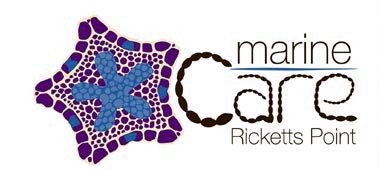 Membership Form – 2021I/We hereby apply for membership of MCRP Inc.
I/We agree With the aims of MCRPTo be bound by MCRP Incorporated Rules and administrative policiesTo be added to the MCRP email communication systemTo abide by the Laws and Bylaws of Parks Victoria, Fisheries and Bayside City Council in relation to the Ricketts Point Marine Sanctuary and the ForeshoreDo not attend any activities if feeling unwell or displaying signs of COVID-19Mr./Mrs./Miss./Ms./Dr.	  									 Family members names 									Address: 											Postcode: 				Phone:							 Email:												Signed: 							Date:				  Subscription Rates:    Individuals - $20 pa   |	   Families - $25 pa		(please tick)Note: Financial year ends 31 January each year Donations are also welcome. Please indicate amount here $ 			Payment details:	(please tick and note total amount) Direct Debit	$		(Please remember to include your name in the transfer transaction) 						Bendigo Bank 
					Name: Marine Care Ricketts Point
					BSB: 633000 
					Account Number: 118738418  Cheque	$	 	(Please make cheques payable to Marine Care Ricketts Point Inc. 				and send by mail to PO Box 7356, Beaumaris 3193. Credit card	$______		“Trybooking”	https://www.trybooking.com/BMGNQ 	 Complete and send this form to MCRP Inc at:
email: info@marinecare.org.au or 
P.O. Box 7356, Beaumaris 3193We use our membership list for official MCRP matters only.  We do not provide our list to other organisations or to individuals for their own use.